Новохопёрский детский садобщеразвивающего вида «Ласточка»Познавательно – творческое занятиена тему:"С кистью и краской готовимся к Пасхе".(подготовительная группа)Выполнила: Шарапова И.В.Программное содержание: Расширять знания детей о народных праздниках. Обучать декоративному оформлению пасхальных яиц. Развивать образное и творческое мышление, наблюдательность. Воспитывать аккуратность, трудолюбие усидчивость. Прививать чувство уважения к народным традициям.Материал: Гуашь разных цветов, беличьи кисти №1, 2, 3, палитра, пустая скорлупа яиц, цветной песок, бисер, салфетка, баночка с водой.Зрительный ряд: Изображение символов, которыми расписывают пасхальные яйца.Музыкальный ряд:Русские народные песни: «Среди долина ровня», «Липа вековая»Предварительная работа: Разучивание закличек, рассматривание писанок, русские народные подвижные игры.Ход занятия.Звучит праздничный колокольный перезвон.Здравствуйте, добры молодцы!
Здравствуйте, красны девицы!На дворе весна. Заканчивается Святая пасхальная неделя (Седьмая седьмица). Хочется как-то по-особенному убрать свой дом в этот светлый праздник. Называют его праздником праздников, торжеством из торжеств. Приближается праздник Светлого Христова Воскресения – Пасха. Это большое событие в жизни христиан и отмечается с огромным торжеством и радостью.Скажите дети, а кто знает, какое угощение готовят для праздничного стола?- Сырная пасха, куличи, крашенные яйца.Этот день знаменит не только вкусными угощениями. Богат он и обрядами.В этот день старики расчесывали волосы с пожеланиями, чтобы у них было столько внуков, сколько волос на голове, умывались с золота, серебра, красного яичка в надежде разбогатеть, а молодые взбирались на крыши, чтобы лучше рассмотреть, как будет играть и веселится красное солнышко.Мы прослушаем сейчас церковное песнопение. Это духовная музыка и написана она для хора. Вслушайтесь, как прекрасен самый удивительный, самый совершенный музыкальный инструмент – голос человека.Прослушивание « Воскресение твое, Христе спасе» 1.45 с.В этот день звонят в церкви колокола. Звонили по особому. Торжественно. Этот звон зовется Пасхальный Благовест.«Пасхальный Благовест» 1.05Колокол дремавший
Разбудил поля.
Улыбнулась солнцу
Сонная земля
Понеслись удары
К синим небесам,
Звонко раздается
Голос по лесам.
Скрылась за рекою
Белая луна,
Звонко побежала
Резвая волна
Тихая долина
Отгоняет сон,
Где-то за дорогой замирает звон. . .
С.ЕсенинФизкультминутка.Со святой пасхальной недели начинаются первые весенние игры и хороводы. Давайте и мы встанем в хоровод и покличем весну.Гори, солнце, ярче,
Лето будет жарче,
И зима – теплее,
а весна – милее!
В лесу вырастут грибы.
В огороде – Бобы,
В поле рожь и ячмень.
В саду зелен – хмель.Весна, весна красная!
Приди, весна, с радостью,
С радостью, с радостью,
С великой милостью:
Со льном высоким,
С корнем глубоким,
С хлебами обильными!Мир вокруг нас… Огромный, таинственный, многоцветный, удивительный. Каждый человек делает открытия в этом мире, удивляется его чудесам. А порой чудеса оказываются совсем рядом, и не нужно идти за ними за тридевять земель. Стоит только пристальнее вглядеться в окружающие тебя вещи, предметы – «Да вот же оно, чудо, – обыкновенное куриное яйцо». В различных сказаниях – яйцо символ Возрождения. Когда холодное дыхание зимы обрушивается на землю лютым морозом, только в яйце таится зародыш будущей жизни, и с приходом весны из него зарождается новый мир. Яйцо – символ Солнца и Жизни.Догадались, чем мы сегодня займемся на занятии? Верно, мы познакомимся с искусством украшения пасхальных яиц.Пасхальные яйца украшают не только росписью, но и лентами, цветами, драгоценными камнями, золотом, серебром.Показ репродукций на доске.Повторение с детьми символов, изображениями, которых расписывают пасхальные яйца.СОСНА – долголетие и здоровьеЗВЕЗДА – нравственная чистота, человеколюбиеПЕТУШИНЫЙ ГРЕБЕНЬ – защита от нечестииДУБОВЫЙ ЛИСТ – гармонияСОЛНЦЕ – гармонияЛИНИИ прямые, волнистые, зигзагообразные - движениеРебята, работу по росписи яиц выполняют, надев чистую одежду, с чистыми мыслями, чистыми руками. Пока держите в руках яйцо мысли все о том, для кого оно предназначено, оно вбирает в себя энергию добрых мыслей и пожеланий. Подумайте, для кого вы будете делать свой сувенир. А в работе вам поможет творчество, фантазия и музыка.Практическая работа. Оказание индивидуальной помощи в ходе оформления изделия.Подведение итоговОсмотрите свои работы (выставка)Чем замечательны ваши сувениры?О чем вы думали, когда готовили их?С какими чувствами украшали пасхальные яйца?Я думаю, что ваши сувениры чудесные, дивные, волшебные, прекрасные.Молодцы, вы потрудились очень хорошо, а результат вашей работы, это ваши сувениры, которые вы подарите своим родным и близким с наилучшими сердечными пожеланиями в праздник Пасхи. СПАСИБО ЗА ЗАНЯТИЕ.  ВСЕГО ВАМ ДОБРОГО!Все участники проекта получили море положительных эмоций, новые знания о православных и русских традициях.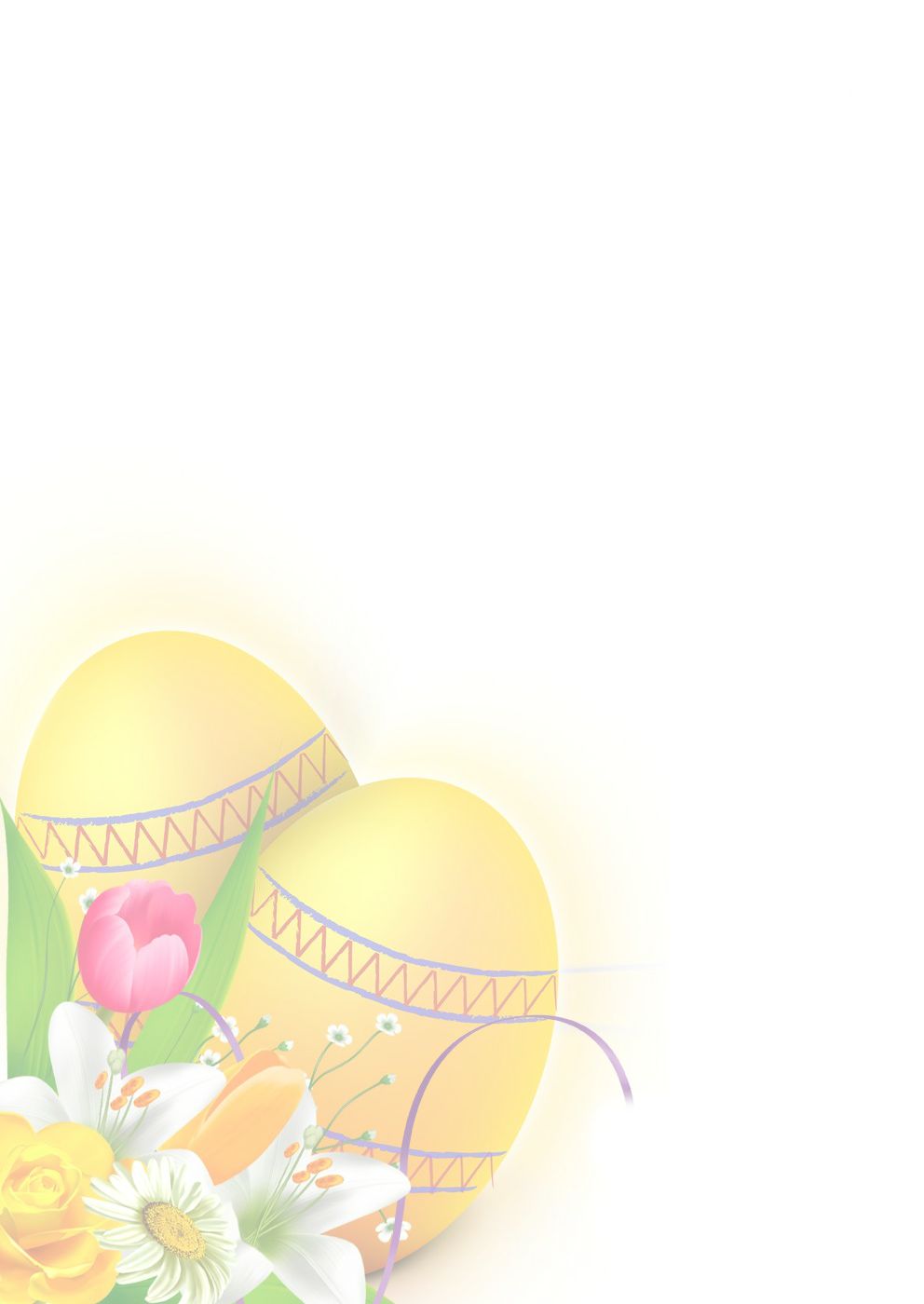 